       Rockdale Open Campus           	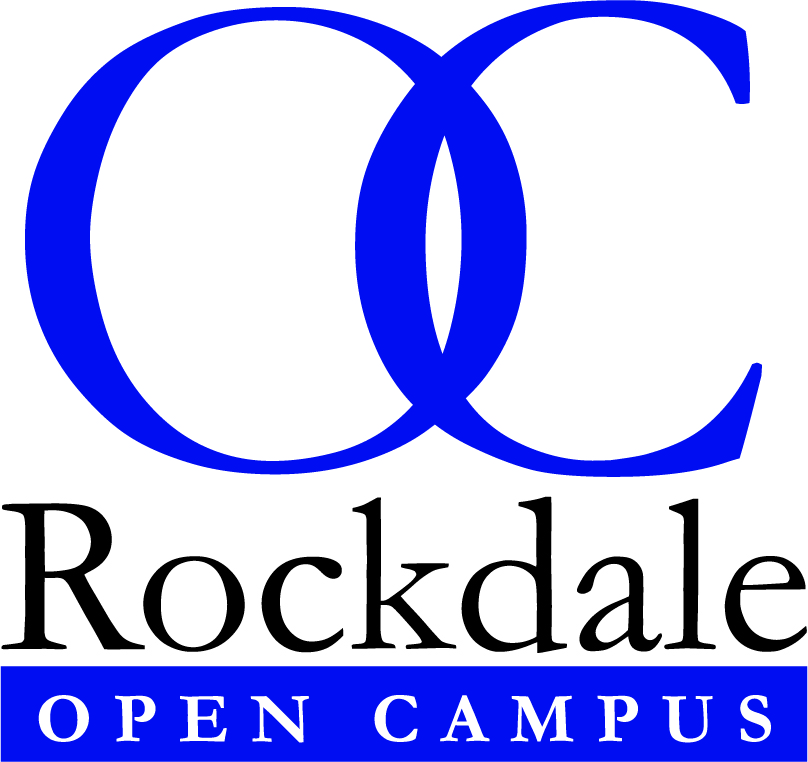 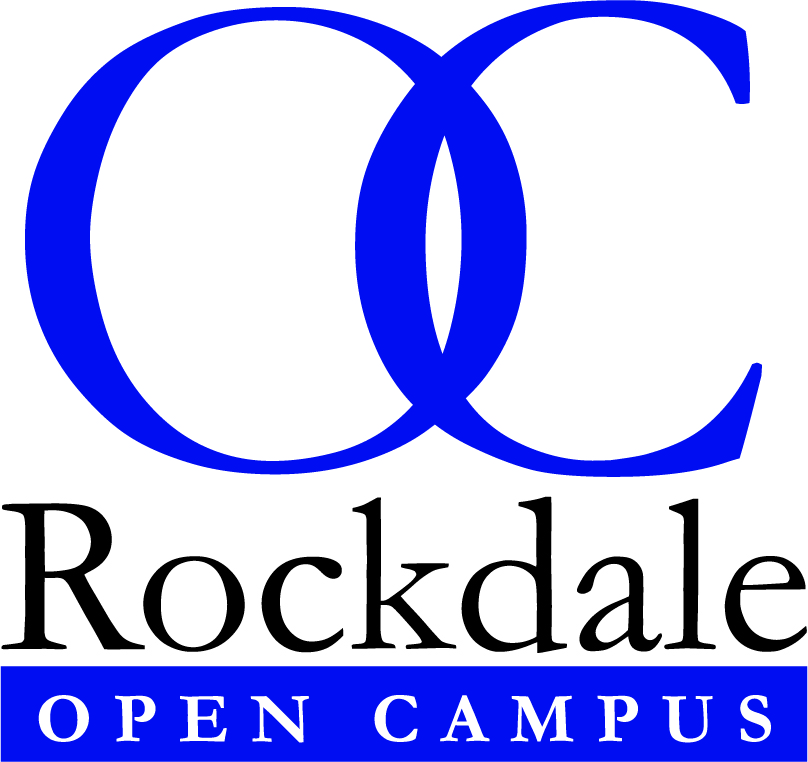 2019-2020 School CalendarFor up-to-date information about Open Campus activities, please visit our website:  http://portal.rockdale.k12.ga.us/schools/roc/Pages/default.aspx1st Minimester7/29-9/273rd Minimester1/7-3/13Week 17/29-8/2Week 1*1/7-1/10Week 28/5-8/9Week 21/13-1/17Week 38/12-8/16Week 3**1/21-1/24Week 48/19-8/23Week 41/27-1/31Week 58/26-8/30Week 5***2/3-2/7Week 6*9/3-9/6Week 62/10-2/14Week 79/9-9/13Week 72/24-2/28Week 8**9/16-9/20Week 83/2-3/6Week 99/23-9/27Week 9*3/10-3/13*Labor Day 9/2*Teacher Work Day 1/6 & 3/9**Independent Learning Day 9/16**MLK Jr. Holiday 1/20Fall Intercession 9/30-10/4***Independent Learning Day 2/3Winter Intercession 2/17-2/212nd Minimester10/8-12/204th Minimester3/16-5/22Week 1*10/8-10/11Week 13/16-3/20Week 210/14-10/18Week 23/23-3/27Week 310/21-10/25Week 33/30-4/3Week 410/28-11/1Week 44/13-4/17Week 5**11/4-11/8Week 54/20-4/24Week 611/11-11/15Week 64/27-5/1Week 711/18-11/22Week 75/4-5/8Week 812/2-12/6Week 85/11-5/15Week 912/9-12/13Week 95/18-5/22Week 1012/16-12/20*Teacher Work Day 10/7Spring Intercession 4/6-4/10**Independent Learning Day 11/4Thanksgiving Break 11/25-11/29Bell Schedule:1st period 8:20-9:442nd period 9:49-11:13Lunch at RCA 11:13-11:503rd period 11:52-1:164th period 1:21-2:45